               № 20                                                                                            от 22.07.2019 г.О внесении изменений в постановление Администрации сельского поселения Зареченский  сельсовет МР Кугарчинский район РБ от 24 декабря 2018 года № 43 «Об утверждении Перечня  главных администраторов доходов бюджета  сельского поселения Зареченский  сельсовет муниципального района Кугарчинский район Республики Башкортостан, а также состава закрепляемых за ними кодов классификации доходов бюджета»	В соответствии с положениями Бюджетного кодекса Российской Федерации,  п о с т а н о в л я ю:      1. Внести в постановление Администрации сельского поселения Зареченский сельсовет МР Кугарчинский район РБ от 24 декабря 2018 года №43  «Об утверждении Перечня  главных администраторов доходов бюджета  сельского поселения Зареченский сельсовет муниципального района Кугарчинский район Республики Башкортостан, а также состава закрепляемых за ними кодов классификации доходов бюджета»  следующее изменение:    -  Перечень главных администраторов доходов бюджета сельского поселения  Зареченский сельсовет муниципального района Кугарчинский район Республики Башкортостан, а также состава закрепляемых за ними кодов классификации доходов бюджета дополнить кодами бюджетной классификации:791 2 02 49999 10 7201 150 «Прочие межбюджетные трансферты, передаваемые бюджетам сельских поселений (расходные обязательства, возникающие при выполнении полномочий органов местного самоуправления по вопросам местного значения)»791 2 02 49999 10 7247 150 «Прочие межбюджетные трансферты, передаваемые бюджетам сельских поселений (проекты развития общественной инфраструктуры, основанные на местных инициативах)»    2.  Контроль за исполнением настоящего постановления оставляю за собой.   3. Настоящее постановление вступает в силу со дня подписания.                   Глава сельского поселения                                           И.З. МасягутовБАШ6ОРТОСТАН  РЕСПУБЛИКА№ЫК9г1рсен районы муниципаль районыны5 Заречье ауыл Советы ауыл бил1м13е хакими1те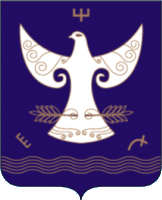 РЕСПУБЛИКА  БАШКОРТОСТАНАдминистрация сельского поселения Зареченский сельсовет муниципального района Кугарчинский район 453332, Воскресенск ауылы,Октябр8ы5 70 йыллы7ы исеменд1ге урам, 34,  453332, д.Воскресенское,ул. 70-лет Октября, 34,          :АРАР                                                                 :АРАР                                                                      ПОСТАНОВЛЕНИЕ                ПОСТАНОВЛЕНИЕ                ПОСТАНОВЛЕНИЕ 